Członkostwo indywidualne - Formularz zgłoszeniowy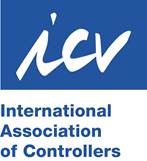 Zgodnie z pkt. 1 §3 Statutu Stowarzyszenia aplikuję o członkostwo indywidualne w Międzynarodowym Stowarzyszeniu Controllerów (ICV). * Akceptuję Politykę Prywatności ICV (icv-controlling.com/en/privacy-policy)* Akceptuję politykę prywatności Akademii Controllingu Sp. z o.o.  (http://www.akademiacontrollingu.pl/polityka-prywatnosci/). Akademia Controllingu Sp. z o.o.  jest partnerem i wyłącznym przedstawicielem Międzynarodowego Stowarzyszenia Controllerów (ICV) w Polsce i tym samym odpowiada za całą obsługę administracyjną i organizacyjną Stowarzyszenia w Polsce*pola wymaganeData								Pieczątka i podpis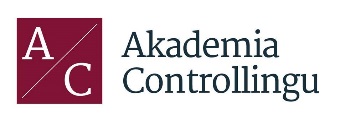 Akademia Controllingu Sp. z o.o. jest partnerem i wyłącznym przedstawicielem Międzynarodowego Stowarzyszenia Controllerów (ICV) w Polsce i tym samym odpowiada za całą obsługę administracyjną i organizacyjną Stowarzyszenia w Polsce.UWAGA: W związku z polityką przetwarzania danych osobowych RODO, jeżeli nie wyrazisz zgody, nie będziemy mogli kontaktować się z Tobą!Jeżeli wyrazisz na to zgodę, Twój adres e-mail (a także imię i nazwisko, informacja o Twoim stanowisku w firmie, adres do korespondencji) będzie przez nas wykorzystywany do dostarczania Ci informacji o wydarzeniach organizowanych przez Akademię Controllingu Sp. z o.o. (ICV POLSKA)Zaznacz każdą zgodę odrębnie:Po pierwsze - pozwól Nam na kontakt mailowy z Tobą, zaznacz poniższe pole i wyraź zgodę na…	… przesyłanie na wskazany przez Ciebie adres email informacji handlowych, dotyczących produktów oferowanych przez Akademię Controllingu Sp. z o.o. (ICV POLSKA) za pomocą środków komunikacji elektronicznej w rozumieniu ustawy z 18 lipca 2002 r. o świadczeniu usług drogą elektroniczną (t.j. Dz. U. z 2017 r. poz. 1219).Pamiętaj, bez udzielonej zgody nie otrzymasz od nas mailem żadnych informacji merytorycznych oraz handlowych dotyczących Akademii Controllingu (ICV POLSKA).Po drugie - pozwól Nam na kontakt bezpośredni z Tobą, zaznacz poniższe pole i wyraź zgodę na… 	… otrzymywanie przesyłanych informacji handlowych oraz marketing bezpośredni Akademii Controllingu Sp. z o.o. (ICV POLSKA), dotyczących oferowanych produktów, zgodnie z art. 172 ustawy z 16 lipca 2004 r. Prawo telekomunikacyjne (t.j. Dz. U. z 2017 r. poz. 1907 z późn. zm.).Pamiętaj, bez udzielonej zgody nie skontaktujemy się z Tobą, żeby poinformować Cię o wydarzeniach Akademii Controllingu (ICV POLSKA). Data											PodpisDane osobowe Członka ICVStopień naukowy: *Imię i nazwisko:Data urodzenia:Adres firmowy *Nazwa firmy:*NIP:*Ulica:*Kod pocztowy, miasto:Tel.:*Tel. kom.:Stanowisko:E-mail:E-mail firmowy - WORK TOGETHR oznacza, że pracujemy razem, by razem się rozwijać.  Chcemy mieć z Tobą bieżący kontakt, również w Twoim życiu zawodowym.*E-mail firmowy: E-mail prywatny - chcemy mieć z tobą kontakt w długim terminie, w trakcie całej Twojej kariery zawodowej.*E-mail prywatny:Adres prywatny *Ulica:*Kod pocztowy, miasto:Tel.:*Tel. kom.:Składka członkowska opłacana jest: 	 przeze mnie            przez moją firmęAdres korespondencyjny:  	                 Adres firmowy        Adres prywatny** Zasady obliczania składki członkowskiejprzy zapisie w I połowie roku, opłata dotyczy składki za cały bieżący rok kalendarzowyprzy zapisie w II połowie roku, opłata dotyczy składki za połowę bieżącego roku kalendarzowego oraz za cały kolejny rok kalendarzowyDane osobowe Członka ICVStopień naukowy: *Imię i nazwisko:Data urodzenia:Adres firmowy *Nazwa firmy:*NIP:*Ulica:*Kod pocztowy, miasto:Tel.:*Tel. kom.:Stanowisko:E-mail:E-mail firmowy - WORK TOGETHR oznacza, że pracujemy razem, by razem się rozwijać.  Chcemy mieć z Tobą bieżący kontakt, również w Twoim życiu zawodowym.*E-mail firmowy: E-mail prywatny - chcemy mieć z tobą kontakt w długim terminie, w trakcie całej Twojej kariery zawodowej.*E-mail prywatny:Adres prywatny *Ulica:*Kod pocztowy, miasto:Tel.:*Tel. kom.:Składka członkowska opłacana jest: 	 przeze mnie            przez moją firmęAdres korespondencyjny:  	                 Adres firmowy        Adres prywatny** Zasady obliczania składki członkowskiejprzy zapisie w I połowie roku, opłata dotyczy składki za cały bieżący rok kalendarzowyprzy zapisie w II połowie roku, opłata dotyczy składki za połowę bieżącego roku kalendarzowego oraz za cały kolejny rok kalendarzowyControlling – Kreujemy PrzyszłośćJeżeli chcesz zostać Członkiem ICV uzupełnij ten formularz i odeślij do naszego biura:ICV POLSKAAdministrowane przez Akademia Controllingu Sp. z o.o.ul. Towarowa 35/403A, 61-896 Poznań, tel. (61) 852 33 53,fax: (61) 666 03 63icv@akademiacontrollingu.pl  www.icv.plSkładka członkowska87,50 EURO NETTO **(opłata roczna, płatna w PLN wg kursu sprzedaży NBP z dnia otrzymania formularza zgłoszeniowego; do składki doliczony zostanie 23% VAT)